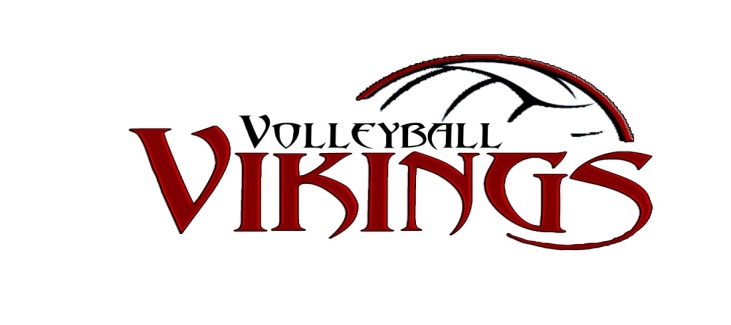 VIKINGS VOLLEYBALL BOARD MEETING – November 14, 2018Board Members in Attendance are highlighted:Jan Bernier, Director (E)Scott Hadrava, Assistant Director (O)Michelle Kent, Secretary (E)Jessica Aho, Uniform Coordinator (E)Kindra Hedlin, Scheduling (E)Micki Husnik, Treasurer (O)Lori Tiegen, Volunteer/Fundraising (O)Gina Dufeck, Volunteer/Fundraising (E)Pam Gladitsch, Website Coordinator (E)DeeDee Peaslee, Website Coordinator (shadow) (E)Shannon Schmeling, Merchandise Coordinator (O)Rick Weispfennig, Coaching Sports Director (E)Andrea Stauffer - Community Sports Director (O)Non-Voting MembersMike Selbitschka, Volleyball AdvisorKaren Johnson, Tryout CoordinatorDeb Robinson, Community Ed CoordinatorGuest(s):Director – Jan BernierCoaches12 Red – Tami Minke/Ron Trunck12 Black – Jessica Aho/Dana Allaman13 Red – Jan and Bob Bernier13 Black – Undetermined13 White – Briana Klecker/ Taryn Harkey14 Red – Jon Siseman/Eric Linder14 Black – Undetermined15 Red – Andrea Stauffer/Assistant Opening16 Red – Kindra Helin/Jessica Merchant16 Black – Rick Weispfennig/Abby/Amber Baker17 Red – Abby Moon/Scott Hadrava/Theresa BenedictA new player’s father passed away unexpectedly.  Scott motioned for the player’s tuition to be reimbursed in its entirety along with any upcoming expenses (uniform).  Pam second.  Motion passed.Parent's NightMonday, November 19 @ 7 pm @ the HSTable tents (send list to Micki)FundraisingCandybarsDQ CardsGreater MidwestTurn in on Monday, November 26, 2018 @ conditioning classOfficiating TrainingAll new players must take trainingAll players must take scoring Lift Conditioning Schedule - starts on Tuesday, November 20, 20187-9pm – nights and locations vary each weekUniformsSample sizes will be made availablePlayer Policy UpdatesBoard Member OpportunitiesFundraising/Volunteer Coordinator (2)Apparel/Uniform CoordinatorAssistant DirectorTryoutsOverall102 players tryout11 teamsWhat went well?Team Genius Gold package well worth the cost (support is excellent)Player pictures was nice for the younger playersCheck-in was goodEvaluators were amazingWhat can be improved?Guest WiFi issues – need a secure wifiAdd another ½ hour for the younger playersAdd another ½ hour for the 15s groupSeparate 16s and 17s and keep it at 1 ½ hoursVarsity players If the school varsity team makes it to the State Tournament and wins – the players will be exempted from tryoutsNeed more bib numbers and safety pinsCommunity EdWhat went wellVarsity players as coaches worked wellNational Honor Society hoursCity recognition - MikeWhat can be improved?Assistant Director – Scott HadravaN/ATreasurer – Micki HusnikBank account balance was providedCoaching Sports Director – Andrea Stauffer/Rick Weispfennig N/AVolunteer Coordinator – Gina Dufeck/Lori TiegenDibs is up for Grocery bagging at County Market on December 8, 2018Fundraising Coordinator – Gina Dufeck/Lori TiegenHay Days $800Community Sports Director – Rick WeispfennigScheduling- Kindra Helin Check the website!Secretary – Michelle KentUpcoming meetings:	December 12, 2018Uniform Coordinator – Shannon SchmelingWebsite is up and workingMerchandise Coordinator – Jessica AhoWebsite is up and workingVolleyball Advisor – Mike SelbitschkaWebsite Coordinator – Pam Gladitsch/DeeDee PeasleeUpdate the time of the Parent’s night to 7 pmOTHER:Next meeting will be held in December 12 @ 6:30 pm @ Legion –Meeting adjourned.  